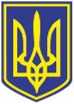 УКРАЇНАЧОРНОМОРСЬКИЙ МІСЬКИЙ ГОЛОВАР О З П О Р Я Д Ж Е Н Н Я     30.09.2022                                                              276На підставі розпорядження Чорноморського міського голови від 08.09.2022 № 418-а "Про відрядження Лілії АЛЕКСЕЙЧУК" начальник відділу освіти Чорноморської міської ради  Одеського району Одеської області Лілії Алексейчук перебувала у відрядженні з 13 по 17 вересня 2022 року для участі в Національному освітньому форумі "ВЗАЄМОДІЄМО РАЗОМ", який проводився в с. Тур’я-Пасіка Закарпатської області, з використанням службового автомобіля DAEWO-NEXIA, реєстраційний номер ВН 2860 НК.Приймаючи до уваги лист відділу освіти Чорноморської міської ради Одеського району Одеської області від 22.09.2022 р. № 01-11/1152,  на підставі постанови  Кабінету Міністрів України від 04.06.2003 № 848 "Про впорядкування використання легкових автомобілів бюджетними установами та організаціями", керуючись статтею 42 Закону України "Про місцеве самоврядування в Україні",Установити відділу освіти Чорноморської міської ради Одеського району Одеської області на вересень 2022 року ліміт на пально-мастильні матеріали для обслуговування легкового автомобіля DAEWO-NEXIA, реєстраційний номер ВН 2860 НК 420 л на місяць, в зв’язку з чим призупинити дію п.1 розпорядження Чорноморського міського голови від 30.05.2022 № 158 «Про внесення змін до розпорядження Чорноморського міського голови від 18.01.2022 № 11 "Про встановлення лімітів на паливо-пастильні матеріали"» у вересні поточного року.2. Контроль  за  виконанням  цього розпорядження  покласти  на  заступника  міського  голови  Романа Тєліпова.Міський голова                                                                                Василь  ГУЛЯЄВ Про встановлення відділу освіти Чорноморської міської ради Одеського району Одеської області ліміту на пально-мастильні матеріали  